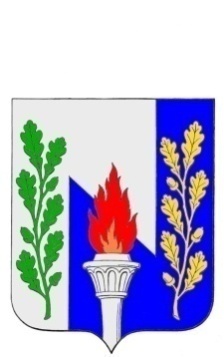 Тульская областьМуниципальное образование рабочий поселок ПервомайскийЩекинского районаСОБРАНИЕ ДЕПУТАТОВР Е Ш Е Н И Еот 21 марта   2016 г.                                                                               № 25-104Об отчёте главы администрации МО р.п. Первомайский о результатах своей деятельности и деятельности администрации в 2015 году.              В соответствии с частью 11.1.статьи 35 Федерального закона от 6.10. 2003  № 131 – ФЗ «Об общих принципах организации местного самоуправления в Российской Федерации», на основании статьи 27, части 2 Статьи 38 Устава муниципального образования рабочий посёлок Первомайский Щекинского района, собрание депутатов МО р.п. Первомайский, РЕШИЛО:          1. Отчет главы администрации, МО р.п. Первомайский о результатах своей деятельности и деятельности администрации в 2015 году, принять к сведению (приложение).        2.  Признать работу главы администрации МО р.п. Первомайский о результатах своей деятельности в  2015 году – удовлетворительной.       3.Признать работу и результаты деятельности администрации МО р.п. Первомайский в 2015 году – удовлетворительными.4. Настоящее решение  подлежит  официальному опубликованию  в средствах массовой информации.5. Решение вступает в силу со дня подписания.Глава муниципального образованияр.п. Первомайский                                                                              А.С. ГамбургУважаемые депутаты, коллеги и приглашенные!	Остался позади 2015год.Подводя итоги ушедшего года, хочу остановиться на делах и программах, реализованных администрацией. Для нашего муниципального образования прошедший год был временем дальнейшего планомерного развития. Основные усилия администрации поселка были  направлены на обеспечение устойчивой работы социальной сферы и сферы жизнеобеспечения.Наше муниципальное образование является городским поселением и представлено одним населённым пунктом.Площадь территории составляет тысяча 322 гектара, в т.ч. промышленная зона – 539 га,жилая зона – 58 га.Численность постоянно проживающего населения посёлка составляет 9 479 человек, из них:- моложе трудоспособного возраста (0-15 лет) -1081 чел.;- в трудоспособном возрасте (16-60 лет) -5945 чел.; - от  61 до 70-1182 человека;- старше трудоспособного возраста (старше 70 лет) - 1271 чел.Т.е. дети составляют 11,4% наших жителей, люди пенсионного возраста (за 60) -25,8%.Средний возраст населения составляет – 44,8 года.В поселке в 2015 году родилось 50 человек, умерло – 224 человека.На сегодняшний день на территории МО р.п.Первомайский зарегистрировано: 3 крупных предприятия, 135 средних и малых и 191 индивидуальный предприниматель.По данным статистики, за отчетный период, отмечается положительная динамика роста объемов производства. Общий объем отгруженной продукции крупными и средними предприятиями по нашему поселению составил 23, 4 миллиарда рублей. Это на 14,6% больше, чем в предыдущем году.Средняя численность работников в 2015 году составила:-  по ОАО «Щекиноазот» - 2 671 человек;-по средним и малым предприятиям -1500 человек.Среднемесячная зарплата выросла на 21,6% и достигла 33 743,1 руб.Среди крупных и средних предприятий, пять сработали с прибылью,  в сумме 1 137 млн.рублей и одно предприятие получило убыток, в объеме 58,3 млн.рублей. Общее финансовое состояние предприятий поселка прибыльно, в размере 1 078,7 млн.рублей. Вложено инвестиций в основной капитал крупными и средними предприятиями -1, 700 миллиарда.Создание условий для обеспечения жителей услугами торговли, общественного питания и бытового обслуживания – один из важнейших вопросов местного значения.На территории поселка осуществляют деятельность:- 8 предприятий бытового обслуживания;- 38 объектов розничной торговли;- и 20 объектов мелкорозничной торговли.Оборот розничной торговли по крупным и средним предприятиям составил 279 млн.рублей, что на 7,5% больше аналогичного периода прошлого года. 	Теперь о бюджете.В течение 2015 года бюджет муниципального образования уточнялся 7 раза. По состоянию на  1 января 2016 года в бюджет муниципального образования рабочий поселок Первомайский поступило доходов в размере 94,2млн, рублей, что превышает плановые поступления на 2,2%.Динамика доходов в сравнении отчётного года с 2014  и их структура представлена в таблицах:                                 Структурадоходов  бюджета в 2015годуОсновная доля поступивших доходов, почти 53%,-земельный налог, на втором месте по доле в бюджете-32,5%  налог на доходы физических лиц. Именно эти налоги формируют основную часть нашего бюджета.При исполнении расходной части бюджета, администрация руководствовалась принципами оптимизации расходов на содержание органов государственной власти и бюджетной сферы и отказа от второстепенных и менее значимых расходов.В структуре расходов бюджета превалируют отрасли: Общегосударственные вопросы, Национальная экономика, Жилищно-коммунальное хозяйство, которые занимают соответственно от общего объема расходов 30%, 28% и 35%. По состоянию на 01.01.2016 г. года кассовые выплаты из бюджета посёлка составили 88 396,4 тыс. рублей (71,0% плана). Структура расходов бюджета муниципального образования рабочий поселок Первомайский в разрезе разделов классификации перед вами:По состоянию на 01.01.2016 года образовался профицит денежных средств в сумме 28,2млн. рублей в связи с не реализованными планами по приобретению жилья для расселения аварийных домов по ул.Административная. Просроченная кредиторская задолженность по:- выплате заработной платы;- уплате налоговых взносов во внебюджетные фонды;- расчетам с поставщиками и подрядчиками по состоянию на 01.01.2016 года по учреждениям, финансируемым из бюджета муниципального образования отсутствует. В 2015 году на территории  муниципального  образования  за счет средств  местного бюджета проводились работы:-по ремонту дорог общего пользования: более 11тысяч кв.м. дорог отремонтировано на 7,1 млн. рублей:-ремонту асфальтового покрытияпридомовых территорий с устройством парковочных карманов:уложено более 17,5 тыс. кв.м асфальта на  14,7млн. рублей:-ремонту2,5тысяч кв.мтротуаров на  3,9млн. рублей. Обслуживание дорожной сети посёлка, включающая в себя дислокацию дорожных знаков и дорожную разметки,установку и обслуживаниеобъектов дорожной инфраструктуры (светофоров и леерных ограждений),а также механизированную уборку  обошлось бюджету совокупно в 5,4млн. рублей за год.Неисполнение по данной программа составило 4 млн.рублей, что  обусловлено  экономией бюджетных средств по проведенным электронным аукционам.Прошедший год- юбилейный для нашего посёлка и, помимо праздничных мероприятий в честь 65-летия, мы ознаменовали это событие благоустройством парка. На сегодняшний день работы не закончены и будут продолжены в текущем году. Совокупный объем затрат по реализованным контрактам составил 9,6млн. рублей.В отчетном году  в парке асфальтированы пешеходные дорожки и установлены малые архитектурные формы (игровое оборудование, лавочки и урны).- устройство асфальтовых дорожек -установка детского игрового оборудования -приобретение декоративных фигур на 285 тыс. рублей, -приобретение и установка лавочек и урн -валка деревьев и выкорчевка пней Будущим летом в рамках «Народного бюджета» будет установлен декоративный забор и благоустроена пляжная зона(3,8млн.).В связи с обмелением пруда последние годы первомайцы не имели возможности купаться и плавать в водоёме. В отчетном году был проведён ремонт водовода  с обустройством насосной станции для заполнения пруда речной водой. Затраты- 536 с половиной тысяч рублей + большая помощь специалистов Щёкиноазот.На сегодня водоём наполнен и реконструируется площадка для схода в воду. Надеемся, что будущим летом посёлок будет иметь полноценную зону отдыха.На  территории посёлка проживает 19 участников войны,54вдовы участников войны  и 9 узников концлагерей.В год юбилея Великой победы за счёт средств поселения проведены ремонтные работы (по замене оконных блоков, косметическому ремонту) в 6-ти квартирах ветеранов на сумму 276,7тысяч рублей.1. ул. Л. Толстого д.4 кв.2;2. ул. Комсомольская д.31 кв.7;3.ул. Стадионный проезд д.5 кв.8;4.ул. 2-й Индустриальный проезд д.3 кв.3;5.ул. Химиков д.12а кв.22;6. ул. Химиков д. 4а, кв.16.Муниципальное жилье отремонтировано на 265,3тысяч рублей. На 164,5тысячи проведен ремонт инженерных сетей жилого дома №5А по ул. Пролетарская .В результате конкурсного отбора проекта «Народный бюджет-2016» 4 проекта из заявленных 7 приняты и готовятся к реализации. Структура источников финансирования перед вами: из бюджета области будет профинансировано 67,3%,из местного бюджета-15%,за счет населения и спонсоров-17,7%.Также по муниципальным целевым программам проведены следующие работы:Приобретены и установленыпо территории поселка Малые Архитектурные Формы (лавочки, урны и детское игровое оборудование) на 1,6млн.На сегодняшний день поселение имеет 40детских игровых площадок на  1004  официально зарегистрированного ребёнка  до 14 лет.Опилены, спилены аварийные деревья на сумму  1,6млн. рублей (30 деревьев спилены,23 опилены по заявлениям жителей поселка).Кроме того, в парковой зоне опилены 88 тополей и 24 липы, а также деревья по ул.Октябрьская.Посажены цветы  и кустарник на 135 тысяч рублей .В рамках акции «Сирень победы» молодежь и ветераны поселка высадили на памятнике погибшим воинам 40 саженцев сирени.Динамика общего объема затрат  по разделу «Жилищно-коммунальное хозяйство» представлена в таблицах:                                          (в процентах к общему объему расходов по разделу)Рост к прошлому году составил почти 2% или 668тысяч рублей.	Непрограммные расходы (взносы на капитальный ремонт муниципальных квартир) составили 941,3 тыс. рублей.ПО РАЗДЕЛУ  «ОБРАЗОВАНИЕ» расходы за отчетный период составили 272,1 тыс., в том числе:-профессиональная подготовка, переподготовка и повышение квалификации – 23,8 тыс. рублей.-и реализация  муниципальной целевой программы «Развитие социально-культурной работы с населением» - 248,3 тыс. рублей ,включая мероприятия по проведению праздников, оказание содействия в трудоустройстве несовершеннолетних граждан – 98,6 тыс. рублей и организации экскурсий для детей из малообеспеченных семей – 51,0 тыс. рублей.ПО РАЗДЕЛУ  «КУЛЬТУРА И КИНЕМАТОГРАФИЯ» расходы на 01.01.2016 года составили 4,3млн. рублей:- это содержание библиотеки - 1 986,6 тыс. рублей- и  расходыв сумме 1 834,5 тыс. рублейна:Проведение конкурсов "Лучший двор", "Праздник двора" – Приобретение и обслуживание новогодней елки Проведение праздничных мероприятий - Проводы русской зимы «Прощай, Масленица» - «День Поселка» - «День Победы» - «День Пожилого человека» - «День сотрудника внутренних дел» - торжественное мероприятие «Живи и помни» - «День Памяти и скорби» - «Новогодняя елка для детей из малообеспеченных семей» - «Открытие Новогодней ели»  И содержание мест массового отдыха ПО РАЗДЕЛУ  «СОЦИАЛЬНАЯ ПОЛИТИКА» выделены ассигнования в сумме 489,9 тыс. рублей на реализацию Решения собрания депутатов о предоставлении льгот по оплате за услуги бани ( 444,9 тыс.) и предоставлении средств материнского капитала  – 45,0 тыс. рублей ( его получили 9 семей).ПО РАЗДЕЛУ  «ФИЗИЧЕСКАЯ КУЛЬТУРА И СПОРТ» кассовый расход за год составил 2 165,0 тыс. рублей. Были проведены следующие спортивные мероприятия:- Зимние спортивные игры среди школьников (лыжные гонки, н/теннис, мини-футбол, баскетбол) - Матчевая встреча по баскетболу, посвященная «Дню защитника Отечества» - Массовые старты «Первомайская лыжня»- Спортивные эстафеты и веселые старты, посвященные празднованию Дня Поселка - Соревнования по плаванию и волейболу среди учащихся школ №15, №16, ПКШ, СПУ №1 - Мероприятия, посвященные Дню физкультурника: соревнования по футболу «Кожаный мяч», пляжному волейболу и веселые старты, посвященные памяти Героя Советского союза И. С. Улитина- Турнир по футболу среди мальчиков - Соревнования по лыжным гонкам - Открытое первенство МО р.п. Первомайский по мини-футболу - Соревнования по плаванию, посвященные памяти А. И. Пронина 	Слова благодарности за активное участие в жизни посёлка  и организацию спортивных мероприятий хочу сказать депутатам нашего  Собрания Аникеевой Людмиле Вячеславовне и Серёгину Сергею Сергеевичу. Спасибо вам большое! Продолжаю о расходах бюджета: Оказание услуг по заливке, содержанию катка, содержанию спортивно-игрового комплекса и батутов на территории поселка обошлось бюджету в  393,1 тысяча рублей.Аренда спортивно-оздоровительного комплекса -1, 5млн. рублей.Коротко остановлюсь на работе отдела  по административно-правовым вопросам и  земельно-имущественным отношениям.За год  было издано 330 постановлений, 81 распоряжение по личному составу,          59  распоряжений по основным вопросам деятельности, подготовлено 36 проектов решений Собрания депутатов МО р.п. Первомайский, регламентирующих основные вопросы исполнения полномочий по решению вопросов местного значения.В отчетный период заключено и зарегистрировано 77 договоров социального найма муниципального жилья с гражданами, 39 договоров передачи муниципального жилья в собственность гражданам.В 2015 году выдано: 40 справок о регистрации граждан по месту регистрации и 32 выписки из реестра муниципальной собственности.В отчетном году, в качестве бесхозяйственного имущества, поставлены на учет 2 объекта.Признано право собственности на объект недвижимости – канализационную сеть, протяженностью 514 м. по ул. Березовая.32 земельных участка предоставлено в собственность за выкуп, в аренду -1 земельный участок.За 2015 год согласовано 6 межевых планов земельных участков.По направлению жизнеобеспечение и жилищно-коммунальное хозяйство за отчетный период в администрацию поступило 529 заявлений, что составило 85,5% от общего количества обращений за 2015 год. Все заявления рассмотрены и приняты меры по решению поставленных вопросов. Совместно с организациями ЖКХ и УК проведено 250 обследований.В ходе подготовки объектов ЖКХ к работе в зимних условиях 2015-2016гг.  были проведены гидравлические испытания системы центрального отопления жилых домов, бойлерных, наружных тепловых сетей, замена ветхих тепловых сетей:- проведен ремонт, подготовлены и сданы по актам 4ед. бойлерных;-проведен ремонт и замены 2 ед. насосов;-заменено ветхих тепловых сетей- 0,9 км.;-опрессовано тепловых сетей в двухтрубном исполнении-60,6км.;-проведена замена ветхих водопроводных сетей 75 м -ремонт  1 водопроводной насосной станции-проведены гидравлические испытания систем центрального отопления в 180жилых многоквартирных домах.По результатам проведенных мероприятий по подготовке объектов ЖКХ к работе в зимних условиях подготовлена и сдана отчетная документация в РОСТЕХНАДЗОР Тульской области для допуска МО к функционированию в зимний период.    Получен Акт готовности. Традиционно, в апреле – мае 2015 года, на посёлке проводился месячник благоустройства. Силами администрации, с участием населения, организаций и предприятий были проведены субботники по благоустройству территорий и вывозу стихийных свалок. Готовимся к субботникам и в этом году и приглашаем общественность и население принять в них активное участие.В отчетном году была продолжена работа по замене аварийных опор ЛЭП и установке новых для организации уличного освещения. Совокупно было заменено 16опор и установлено 17светильников по жилому массиву и 13 опор и 26 светильников в парке.Большое внимание администрация посёлка уделяет вопросам безопасности проживающего в нем населения.В области гражданской обороны, защиты населения и территорий от чрезвычайных ситуаций администрацией в 2015 году проведены следующие мероприятия:1.  Участие в тренировке по переводу гражданской обороны Щекинского района на условия военного времени.2. Тренировка по тематике гражданской обороны в «Средней общеобразовательной школе № 16».3.  Организация и проведение мероприятий в рамках месячника гражданской обороны.4.  По итогам смотра – конкурса состояния и работы учебно-консультационных пунктов гражданской обороны среди муниципальных образований, наша администрация заняла первое место по Щёкинскому району и первое место по Тульской области.5.  Был выполнен текущий ремонт защитных сооружений  по   5 адресам.проспект Улитина, д. 1;проспект Улитина, д. 17;ул. Комсомольская, д. 31; ул. Комсомольская, д. 33; ул. Комсомольская, д. 40А. 6.  Проведены штабные тренировки по реагированию на возникающие чрезвычайные ситуации природного и техногенного характера.Для  обеспечения пожарной безопасности п приобретены и установлены 6 гидрантов и пожарная колонка.В области обеспечения безопасности населения на водных объектах:1. Проведены мероприятия в рамках месячников безопасности населения на водных объектах.2. Организованы и проведены мероприятия в рамках операции «Ледовая переправа».    В связи с обмелением пруда в 2015 году открытие пляжа в зоне отдыха на территории посёлка не планировалось. О работе администрации в  социальной сфере. За отчетный период продолжалась работа по приему, формированию документации, и ведениюучета молодых семей, нуждающихся в улучшении жилищных условий, с целью участия в областной целевой программе «Обеспечение жильем молодых семей в Тульской области на 2009 – 2016 годы». На учет приняты 5 семей. 	Продолжена работа по приему и формированию документации на граждан, имеющих право на получение материнского (семейного) капитала. В 2015 году , как я уже говорила, его  получили 9 семей.Регулярно ведется корректировка Списка очередности граждан, нуждающихся в улучшении жилищных условий, с учетом получивших жилье.				Во исполнение муниципальной адресной программы «Переселение граждан из аварийного жилищного фонда», сформированы личные дела на граждан, подлежащих переселению из аварийного фонда (переселению подлежат 14 семей).	Сотрудники  социального сектора принимают участие в работе жилищной комиссии (ЖК) и территориальной социальной комиссии по делам несовершеннолетних .За отчетный период проведено 17 заседаний ЖК, в целях обеспечения защиты прав и законных интересов несовершеннолетних, проведены беседы в неблагополучных семьях (обследованы пять семей).	Администрацией ведется активная совместная работа с руководителями общественных организаций КТОС «ПРОГРЕСС», АНО «Лидер», МОО «Возрождение» и «Ястреб»,Советом ветеранов ОАО «Щекиноазот», ЦДТ р.п. «Первомайский», МКУК «Первомайская поселенческая библиотека», ОАО «Щекиноазот», Домом спорта «Юбилейный», учреждений образования, согласно Программе«Развитие социально-культурной работы с населением в муниципальном образовании рабочий поселок Первомайский». Хочу поблагодарить   общественные организации, работающие на территории поселения, за активную совместную работу. Только совместными усилиями мы сможем сделать жизнь наших людей интереснее и качественнее.Одним из важнейших показателей эффективности работы администрации является устойчивая, хорошо налаженная обратная связь с жителями.За истекший год в администрацию поступило 653 обращения, из них: 523 письменных. На личном приёме мною принято 22 человека, по «Телефону доверия» обратились 74 человека, по электронной почте получено 34 обращения.Анализ характера поступивших обращений показал, что чаще всего в обращениях граждан поднимались  вопросы жилищно-коммунального хозяйства (506 обращений, что составило - 77,49% от общего числа), улучшения жилищных условий (27 обращений – 4,13%), безопасность и охрана правопорядка -18 обращений. В своей работе мы стремимся к тому, чтобы ни одно обращение не осталось без внимания. Все заявления и обращения были рассмотрены своевременно и по всем даны разъяснения или приняты меры.Приоритетными задачами на 2016 год являются:1.Благоустройство территории, в т.ч лесопарковой  и пляжной зоны,  а так же центральной площади посёлка;2.Оформление  бесхозяйных  жилых помещений и коммуникаций;3.Контроль за производством работ по программе капитального ремонта многоквартирных домов;4.Переселение жителей из аварийного жилого фонда (дома №1 и №2 по ул.Административной).5.Принятие и претворение в жизнь стратегии социально-экономического развития муниципального образования.                                                       Спасибо за внимание!Вид налогаПоступления на 01.01.2015 годаПоступления на 01.01.2016 годаОтклонения4=3-21234Налог на доходы физических лиц30 870,930 646,8- 224,1Налог на имущество физических лиц359,7560,8201,1Земельный налог92 477,649 674,6- 42 803,0Доходы от использования имущества, находящегося в государственной муниципальной собственности5 399,55 824,6425,1Доходы от продажи материальных и нематериальных активов2 182,62 442,7260,1Штрафы, санкции, возмещение ущерба28,813,7- 15,1Прочие неналоговые доходы7,016,09,0Дотации на выравнивание бюджетной обеспеченности1 623,31 692,068,7Субвенции бюджетам поселений на осуществление первичного воинского учета на территориях, где отсутствуют военные комиссариаты339,1444,0104,9Закон Тульской области "О библиотечном деле"28,423,8- 4,6Закон Тульской области «О наделении органов местного самоуправления государственными полномочиями по предоставлению мер социальной поддержки работникам муниципальных библиотек, муниципальных музеев и их филиалов»469,8439,5- 30,3Прочие межбюджетные трансферты, передаваемые бюджетам поселений на развитие коммунальной инфраструктуры1 043,6- 1 043,6Иные межбюджетные трансфертов - грантов из бюджета муниципального образования Щекинский район бюджету муниципального образования рабочий поселок Первомайский Щекинского района1 500,01 500,0Безвозмездные поступления от негосударственных (муниципальных) организаций138,5726,0587,5Прочие безвозмездные поступления в бюджеты сельских поселений124,5183,458,9ИТОГО135 093,394 187,9- 40 905,4Вид налогаПоступления на 01.01.2016 года,тыс.руб.Удельный вес в общем объеме поступлений,%Налог на доходы физических лиц30 646,832,54Налог на имущество физических лиц560,80,59Земельный налог49 674,652,74Доходы от использования имущества, находящегося в государственной муниципальной собственности5 824,66,18Доходы от продажи материальных и нематериальных активов2 442,72,59Штрафы, санкции, возмещение ущерба13,70,02Прочие неналоговые доходы16,00,02Дотации на выравнивание бюджетной обеспеченности1 692,01,80Субвенции бюджетам поселений на осуществление первичного воинского учета на территориях, где отсутствуют военные комиссариаты444,00,47Закон Тульской области "О библиотечном деле"23,80,03Закон Тульской области «О наделении органов местного самоуправления государственными полномочиями по предоставлению мер социальной поддержки работникам муниципальных библиотек, муниципальных музеев и их филиалов»439,50,47Иные межбюджетные трансфертов - грантов из бюджета муниципального образования Щекинский район бюджету муниципального образования рабочий поселок Первомайский Щекинского района1 500,01,59Безвозмездные поступления от негосударственных (муниципальных) организаций726,00,77Прочие безвозмездные поступления в бюджеты сельских поселений183,40,19ИТОГО94 187,9100,00Утвержденный план Исполнено на 01.01.16г% исполненияРасходы, всеготыс. рублей124 580,088 396,471,0ОБЩЕГОСУДАРСТВЕННЫЕ ВОПРОСЫтыс. рублей 37 147,111 167,630,1% к расходам 29,812,6НАЦИОНАЛЬНАЯ ОБОРОНАтыс. рублей 468,8468,8100,0% к расходам 0,40,5НАЦИОНАЛЬНАЯ БЕЗОПАСНОСТЬ И ПРАВООХРАНИТЕЛЬНАЯ ДЕЯТЕЛЬНОСТЬтыс. рублей342,1341,999,9% к расходам 0,30,4НАЦИОНАЛЬНАЯ ЭКОНОМИКАтыс. рублей35 098,631 025,188,4% к расходам 28,235,1ЖИЛИЩНО-КОММУНАЛЬНОЕ ХОЗЯЙСТВОтыс. рублей43 088,338 173,688,6% к расходам 34,643,2ОБРАЗОВАНИЕтыс. рублей272,2272,1100,0% к расходам 0,20,3КУЛЬТУРА И КИНЕМАТОГРАФИЯтыс. рублей4 601,14 292,493,3% к расходам 3,74,8СОЦИАЛЬНАЯ ПОЛИТИКАтыс. рублей489,9489,9100,0% к расходам 0,40,6ФИЗИЧЕСКАЯ КУЛЬТУРА И СПОРТтыс. рублей3 071,92 165,070,5% к расходам 2,42,5Ремонт покрытия дороги по ул. Индустриальный проезд (от ул. Индустриальной до ул. Октябрьской)Укрепление обочины проезжей части по ул. ПролетарскаяРемонт покрытия проезжей части проспекта УлитинаЯмочный ремонт горячим асфальтобетоном Ремонт асфальтового покрытия дороги (храм)Ремонт асфальтового покрытия дороги по ул. СевернаяРемонт асфальтового покрытия дороги по ул. КраснаяРемонт асфальтового покрытия дороги по ул. Пролетарская (район нового светофора)Ямочный ремонт асфальтового покрытия дороги по ул. ДачнаяЯмочный ремонт автодорог (ул. Л. Толстого, ул. Пролетарская, ул. Химиков, ул. Трудовая, ул. Индустриальная, ул. Комсомольская)Ремонт асфальтового покрытия внутридомовой территории ж/д №9,11 по ул. Пролетарская Ямочный ремонт и замена бордюров проездов ж/д №15/1, 15/2, 15/3 по ул. ПролетарскаяРемонт асфальтового покрытия внутридомовой территории ж/д №7 по ул. Пролетарская Ремонт асфальтового покрытия внутридомовой территории ж/д №6,7,8,9 по ул. ИндустриальнаяРемонт асфальтового покрытия внутридомовых территорий ж/д №1,2,3,4,5,7,9,10,12 по ул. Стадионный пр-зд и №2,4,6,8,10 по ул. ОктябрьскаяРемонт асфальтового покрытия внутридомовых территорий ж/д №1,3,5,7 по ул. Октябрьская и №6 по ул. СтадионнаяРемонт асфальтового покрытия внутридомовых территорий ж/д №1, 2 по ул. 3-й Индустриальный проездРемонт асфальтового покрытия по ул. 1-й Индустриальный проездРемонт асфальтового покрытия внутридомовых территорий ж/д №10,11,12,13,14 по ул. ИндустриальнаяРемонт асфальтового покрытия внутридомовых территорий ж/д №5, 7, 9 по ул. ШкольнаяРемонт асфальтового покрытия внутридомовых территорий ж/д  №20 и №22 по ул. ОктябрьскаяРемонт асфальтового покрытия внутридомовых территорий ж/д №16,17,18 по ул. ИндустриальнаяРемонт асфальтового покрытия внутридомовых территорий ж/д №10 и №12 по ул. Индустриальная (парковочные карманы)Ремонт асфальтового покрытия внутридомовых территорий ж/д №7, 9, 11, 13, 15 по ул. Октябрьская , домов №2, 4, 6 по ул. Октябрьский проездРемонт асфальтового покрытия внутридомовых территорий жилого дома №11 по ул. ПролетарскаяЯмочный ремонт проездов ж/д №15/3 по ул. ПролетарскаяРемонт асфальтового покрытия тротуара от дома по ул. Улитина 17 до проезда дома по ул. Комсомольская 46Ремонт асфальтового покрытия пешеходных дорожек по ул. СтадионнаяРемонт асфальтового покрытия тротуаров от ул. Стадионный пр. д.4 до ул. Стадионный пр. д.6Ремонт асфальтового покрытия тротуаров по адресу: ул. Школьная д.5Ремонт асфальтового покрытия тротуаров по ул. ОктябрьскаяРемонт асфальтового покрытия тротуаров по ул. ИндустриальнаяРемонт асфальтового покрытия тротуаров от дома №4 по ул. Стадионный проезд до дома №17 по ул. БольничнаяРемонт асфальтового покрытия тротуаров по ул. Индустриальная (дополнительные работы)Ремонт тротуара по ул. Пролетарская (район нового светофора)ПроектПолная сметная стоимость, руб.Бюджет МО Население и спонсорыБюджет ТОРемонт фасада жилого дома №22 по ул. Индустриальная 481 805,0072 270,75120 451,25289 083,00Благоустройство парковой и пляжной зоны 3 799 998,00569 999,70569 999,702 659 998,60Ремонт коммуникаций  и душевых в подвале МКД(общежитие)по   ул.Пролетарская,д.14  688 348,00103 252,20172 087,00413 008,80Замена окон подъездов жилого дома №34 по ул. Октябрьская(ТСЖ) на пластиковые243 635,0036 545,2560 908,75146 181,00Итого5 213 786,00782 067,90923 446,703 508 271,402014 (факт на 01.01.15)2015(факт на 01.01.16)Общий объем, тыс. рублей37 505,738 173,6Доля в бюджетных ассигнованиях бюджета муниципального образования, %33,343,2Прирост к предыдущему году, тыс. рублей8 261,6667,9Прирост к предыдущему году, %28,31,8Рост к уровню предыдущего года, %128,3101,8Наименование подраздела2014(факт на 01.01.15)2015(факт на 01.01.16)Жилищное хозяйство23,44,4Коммунальное хозяйство1,20,1Благоустройство43,563,0Другие вопросы в области жилищно - коммунального хозяйства31,932,5Итого по разделу100,0100,0